 École Notre-Dame-des-Rapides	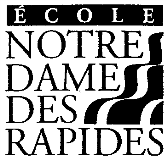 8585 rue GeorgeLaSalle (Québec)H8P 1G5Charge aux parents – Maternelle langage2018-2019*Prenez note que tous les enfants doivent obligatoirement porter le chandail rouge de l’école lors des périodes d’éducation physique.  Ils sont disponibles au secrétariat aux coûts de 6,00$.*Il est à noter que les marques proposées le sont à titre de suggestion seulement et ne constituent en rien une obligation pour les parents.DescriptionCoûtsReprographieCahier  d’activités de développementCahier d’éveil et de sensibilisation à la mathématiqueFiches d’activités thématiques3.50$6.50$12.00$Cahier mon premier abécédaire (Forêt de l’alphabet) 4.35$Agenda6.25$Total :43.85$